ПОТЕЦИЈАЛНИМ ПОНУЂАЧИМАЈН 1412/2013 ЗАШТИТНА И РАДНА ОБУЋАДана 10.10.2013 год. наручилац је примио питање понуђача следеће садржине:„У конкурсној документацији на страни 9 ставка3.3Навели сте: у случају да понуђач поднесе понуду за две или више партија, она мора бити поднета тако да се може оцењивати за сваку партију посебно.Питање 1: Уколико понуђач даје понуду за обе партије, како понуда треба да се поднесе, и како треба бити упакована?Молимо Вас прецизирајте одговорПитање 2: Да ли понуђач може доставити референц листе од једног купца за једну годину уколико испуњава услов наведен у конкурсној документацији ( 10.000.000,00 РСД - партија 1 и 1.000.000,00 РСД - партија 2“Одговор наручиоца на: Питање 1: Понуђач који подноси понуду за обе партије чини то на начин што попуњава тражене обрасце (образац понуде, образац структуре цене) за сваку партију засебно како би свака партија могла бити оцењена појединачно. Уколико понуђач подноси понуду за једну партију, партију 1 или партију 2 попуњава обрасце за партију за коју подноси понуду. Питање паковања понуде објашњено је у делу Конкурсне документације – Упутство понуђачима како да сачине понуду став 3.2  ПОДНОШЕЊЕ ПОНУДЕ И ПОПУЊАВАЊЕ ОБРАЗАЦА ДАТИХ У КОНКУРСНОЈ ДОКУМЕНТАЦИЈИ тачка 5 страна 8/72.Одговор наручиоца на: Питање 2: Може доставити наведене референц листе.За Комисију за ЈН 1412/2013Славиша ЗечевићОбреновац10.10.2013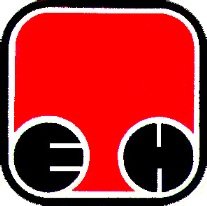 Електропривреда Србије  - ЕПСПривредно Друштво Термоелектране Никола Тесла,  Обреновац